Kindergarten Math November 3, 2021Count aloud forward from 0-10 and then backward from 10-0. -Child starts counting from 0 in a squatting position. As they count, they slowing stand up. When at 10, they shout blast-off and jump high!. -Child starts counting at 10, in a standing position. As they count, they slowly squat down. When at 0, they shout blast-off and jump up. On a piece of paper print your numbers from 1-5. Ask an adult to write the numbers first at the top of the page to help you. Now try to write each number in the air!Have fun subitizing with Jack Hartmann!   https://youtu.be/PSlA-u_ABmUIf you have PowerPoint, open the Peanut Butter and Jelly PowerPoint and complete pages 1-6. Have your child tell you how many dots are on the peanut butter slice and then the jam slice. Then, have your child tell you which slice has more dots and which has fewer (repeat for each slide from page 1-6).Go outside and make a 2-part nature pattern: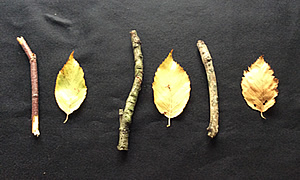 